台灣水資源教育夥伴網絡之結盟單位權利與義務20150902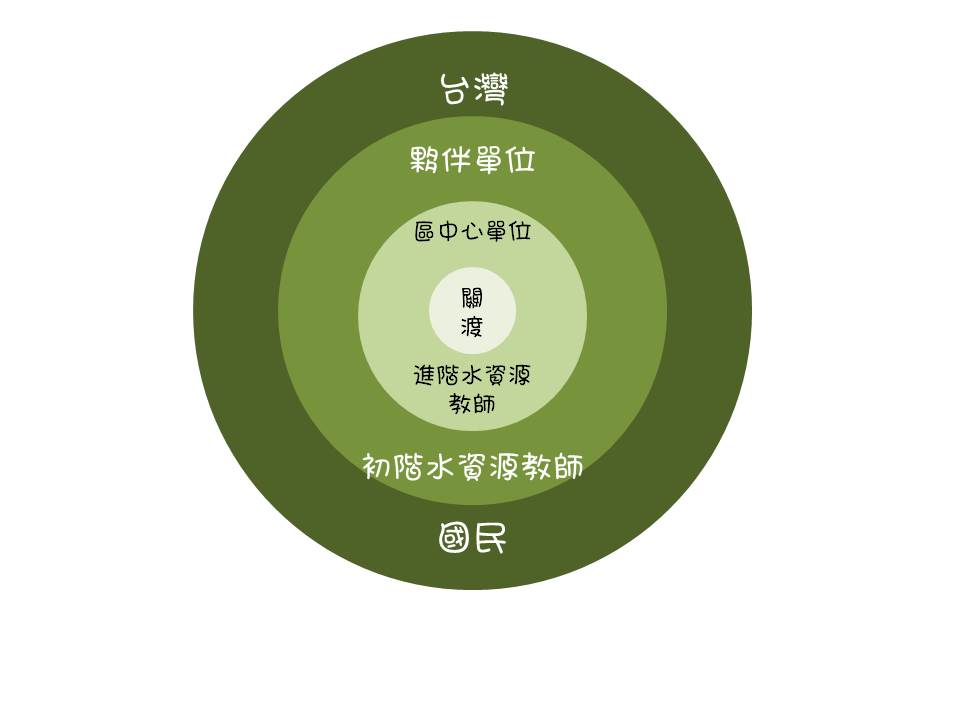 圖 1 台灣水資源教學網絡關係圖，夥伴單位如何成為台灣水資源教育網絡夥伴單位參加關渡PW結盟單位說明會或與關渡自然公園共同舉辦初接水資源培訓工作坊。需具有下列資格：具有推廣場地具有推廣能力需有能夠辦理水資源相關行政事務的夥伴義務共同辦理初階水資源教師工作坊：進行1日（共8小時）不過夜課程，共1場次，至少30人次～最多40人為限。單位提供－場地、報名事務（名牌、茶點、保險、場地佈置…等作業）。關渡提供－講師、PW中文版教材書、課程教具器材、餐費、調查問卷。推廣水資源教育活動：由結盟單位輔導在地初階水資源教師，於所在地執行水資源教學活動。成果記錄與回報：結盟單位在每年11月15日之前，提供全年度水資源教育活動執行成果（Excel檔滙整寄回）。單位提供－初階水資源教師執行成果報告、每年度單位執行成果數據。關渡提供－單位成果統計Excel表、初階水資源教師執行成果報告格式。權利完培訓工作坊後贈送課程教具：提供結盟單位使用，或初階水資源教師後續執行推廣課程時可借出使用。自行運用課程：結盟單位可將水資源課程活動在地化，轉化研發更適合在地的水資源教學課程之教材與教具（須滙整回關渡自然公園）。但在地化的課程不建議以Project WET的名義開班授課。參加每年底的年會：夥伴單位成員與其所屬之初階水資源教師將會受邀餐間一年一度的水資源教育年會，此年會目的為使各夥伴單位與初階水資源教師共同分享一年間的經驗，並且將會邀請水資源相關專家來幫教師們補充知識與能量。單位logo使用：結盟之後會將結盟單位露出於關渡水資源網頁上、結盟單位亦有權使用水資源聯盟logo。初階水資源教師(Project WET Educator)如何擁有初階水資源教師(Project WET Educator)資格須參加關渡水資源課程工作坊，其課程須包含4-6堂台灣關渡Project WET水資源教育課程。課程結訓後必須完成4小時以上之推廣活動後方能領取初階水資源教師(Project WET Educator)資格。義務推廣水資源教育：初階水資源教師們可以在非關渡自然公園的課程或活動中進行推廣教育。成果紀錄與回報：初階水資源教師們需在每年的10月31日將推廣的活動成果回覆當時舉辦訓練之單位權利參與受訓時，將獲贈「臺灣水資源教育課程簡要指引」實體書（包含16套關渡自然公園引進、編譯之Project WET繁體中文課程方案）作為授課教材，受訓完畢之初階水資源教師，若推廣超過4小時以上即可獲頒發Project WET Educator證書。成為台灣關渡自然公園認證之正式初階水資源教師可以運用課程：初階水資源教師可將「臺灣水資源教育課程簡要指引」一書內的課程運用在推廣的課程中，但不建議以Project WET的名義舉辦為期超過1天的工作坊。獎勵完訓之初階水資源教師凡個人教學推廣達年度目標者，將於該年底獲贈一份實用又獨特的專有教具(以期限內回報成果為據)。參加每年底的年會 (以期限內回報成果為據)。年度執行場次數最多的前5名初階水資源教師將會於年會公開表揚與贈予獎品。區域中心單位如何成為台灣水資源教育網絡區域中心單位需參與關渡自然公園所舉辦之區中心單位說明會，並且共同辦理台灣水資源教育進階培力工作坊。須具有台灣水資源教育夥伴網絡單位資格，且至少需要有一名進階水資源教師進階水資源教師(Project WET Facilitator)期待能藉由進階水資源教師將水資源教育課程深化為在地化課程，及協助區中心單位辦理初階水資源教師工作坊。如何擁有進階水資源教師(Project WET Facilitator)資格須具有初階水資源教師資格，並且全程參與由關渡自然公園所舉辦的水資源教育課程進階培力工作坊，方能成為進階水資源教師。義務協助辦理初階水資源培訓工作坊:參與水資源教育進階工作坊後，建議參與與擔任該年度的水資源教育初階水資源初階工作坊的講師與助教各一場。若個人服務單位也為水資源結盟單位，則進階水資源教師須協助該單位彙整初階水資源教師之推廣資料，並且將資料回報至關渡自然公園，水資源教學網絡本部。權利完成協助辦理初階水資源初階工作坊後，即成為台灣關渡自然公園認證之正式水資源教育進階水資源教師，並將獲頒進階水資源教師(台灣水資源教育Facilitator)認證書。獲得證書後可運用水資源教育課程並且在區域中心單位舉辦水資源初階工作坊，培力初階水資源教師。(須注意執行初階水資源初階工作坊時，仍需向參與學員說明此課程為Project WET Foundation 所開發)其他注意事項凡區中心單位依需求自行辦理培訓，必須購買使用正版書（美國總部的原文教材，或是關渡自然公園管理處獲得授權的繁體中文教材），即使是Project WET的簡案教材也有版權。另外，經由單位自行轉化研發之課程教材或教具，非經同意亦不可擅自以Project WET名義進行出版。為鼓勵各地水資源環境教育推廣，本管理處將多方結盟各縣市單位，歡迎共同響應。若區中心單位需頒發證書，初階水資源初階工作坊應符合下述條件：工作坊中建議包含台灣水資源教育課程簡要指引內的4-6個課程。且初階水資源教師須推廣超過2小時方能獲證。 其他未盡事宜依本管理處公告為主。區中心單位與夥伴單位資格比較表區中心單位與夥伴單位資格比較表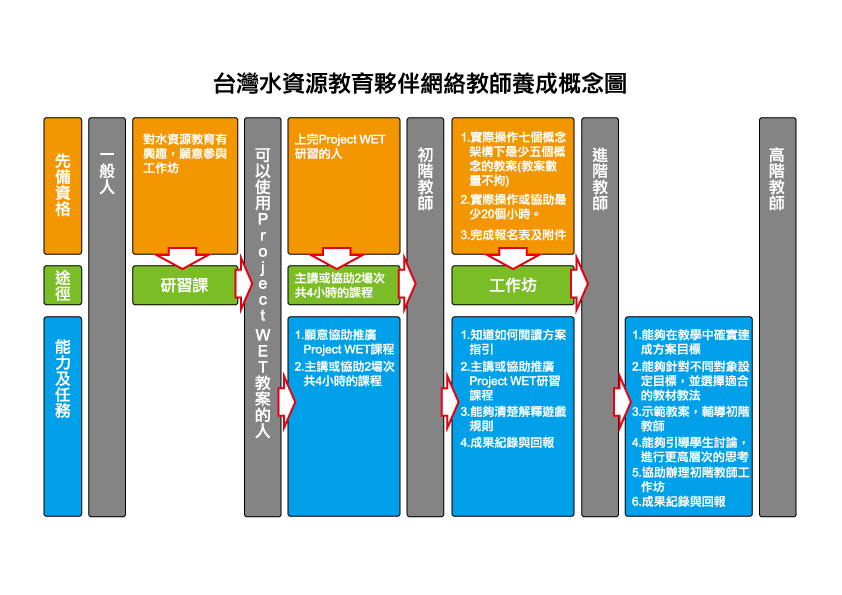 區中心單位夥伴單位中心內需具有數名初階水資源教師中心內需具有一名進階水資源教師×是否能夠自行推廣Project WET水資源教育課程?是否能夠辦理初階水資源初階工作坊?×